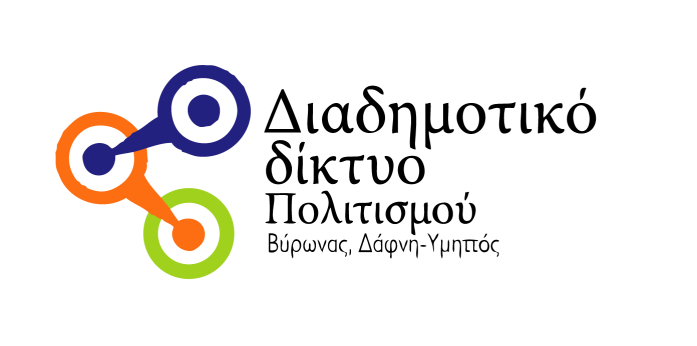 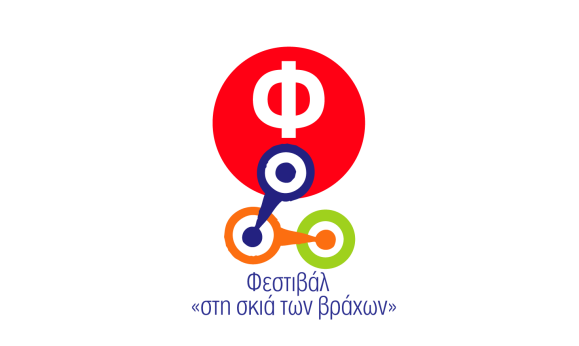 ΦΕΣΤΙΒΑΛ ΣΤΗ ΣΚΙΑ ΤΩΝ ΒΡΑΧΩΝ 2020Θέατρα «Μελίνα Μερκούρη» και «Άννα Συνοδινού»15 ΙΟΥΛΙΟΥ – 26 ΣΕΠΤΕΜΒΡΙΟΥ 2020ΠΡΟΓΡΑΜΜΑ 15 – 26 ΣΕΠΤΕΜΒΡΙΟΥΤρίτη 15, Τετάρτη 16 Σεπτεμβρίου - ΕΘΝΙΚΟ ΘΕΑΤΡΟ – Πέρσες Πέμπτη 17 Σεπτεμβρίου – ART  Παρασκευή 18 Σεπτεμβρίου – Μανώλης Μητσιάς                                                   «50 χρόνια χρυσάφι» Σάββατο 19 Σεπτεμβρίου – Γιώργος Κατσαρός                                               «Πάμε σινεμά… 2020»Κυριακή 20 Σεπτεμβρίου –Φωτεινή Βελεσιώτου                                               «Θυμάρι ρίχνω στις φωτιές»Δευτέρα 21 Σεπτεμβρίου – Παντελής Θαλασσινός                                              «Μ’ ένα καράβι τραγούδια από τη Χίο»Τετάρτη 23 Σεπτεμβρίου - MUTEΠαρασκευή 25, Σάββατο 26 Σεπτεμβρίου - Στέλλα κοιμήσουΓενικές πληροφορίεςΓια τις παραστάσεις με ελεύθερη είσοδο  διατίθενται κάρτες σε:Δημαρχείο Βύρωνα, 13.00 - 15.00, τηλ.: 2132008662 - Δημαρχείο Δάφνης Υμηττού, τηλ.: 2132085521
Ώρα έναρξης: 	21:00 Πληροφορίες :  	Διαδημοτικό Δίκτυο Πολιτισμού Δήμων Βύρωνα και Δάφνης – Υμηττού τ. 210 7609340, 210 7609350 www.festivalvraxon.grΕπικοινωνία: 		Ειρήνη Λαγουρού | irini.lagourou@gmail.com | 6977247725Στο θέατρο βράχων έχουν ληφθεί όλα τα απαραίτητα μέτρα προστασίας από τον κορωνοϊό σύμφωνα με τις οδηγίες της πολιτικής προστασίας.Η ΧΡΗΣΗ ΜΑΣΚΑΣ ΣΤΟ ΘΕΑΤΡΟ ΕΙΝΑΙ ΥΠΟΧΡΕΩΤΙΚΗ 